Client—method of drug use (principal drug of concern), code NExported from METEOR(AIHW's Metadata Online Registry)© Australian Institute of Health and Welfare 2024This product, excluding the AIHW logo, Commonwealth Coat of Arms and any material owned by a third party or protected by a trademark, has been released under a Creative Commons BY 4.0 (CC BY 4.0) licence. Excluded material owned by third parties may include, for example, design and layout, images obtained under licence from third parties and signatures. We have made all reasonable efforts to identify and label material owned by third parties.You may distribute, remix and build on this website’s material but must attribute the AIHW as the copyright holder, in line with our attribution policy. The full terms and conditions of this licence are available at https://creativecommons.org/licenses/by/4.0/.Enquiries relating to copyright should be addressed to info@aihw.gov.au.Enquiries or comments on the METEOR metadata or download should be directed to the METEOR team at meteor@aihw.gov.au.Client—method of drug use (principal drug of concern), code NIdentifying and definitional attributesIdentifying and definitional attributesMetadata item type:Data ElementShort name:Method of use for principal drug of concernMETEOR identifier:707395Registration status:Health!, Standard 12/12/2018Definition:The client's self-reported usual method of administering the principal drug of concern, as represented by a code.Data Element Concept:Client—method of drug use (principal drug of concern)Value Domain:Method of drug use code NValue domain attributesValue domain attributesValue domain attributesRepresentational attributesRepresentational attributesRepresentational attributesRepresentation class:CodeCodeData type:NumberNumberFormat:NNMaximum character length:11ValueMeaningPermissible values:1Ingests2Smokes 3Injects4Sniffs (powder)5Inhales (vapour)6OtherSupplementary values:9
 Not stated/inadequately described
 Data element attributes Data element attributes Collection and usage attributesCollection and usage attributesGuide for use:CODE     1Refers to eating or drinking as the method of administering the principal drug of concern.Collection methods:Collect only for principal drug of concern.To be collected on commencement of treatment with a service.Comments:Identification of drug use methods is important for minimising specific harms associated with drug use, and is consequently of value for informing treatment approaches.Source and reference attributesSource and reference attributesSubmitting organisation:Intergovernmental Committee on Drugs National Minimum Data Set Working GroupRelational attributesRelational attributesRelated metadata references:Supersedes Client—method of drug use (principal drug of concern), code NCommunity Services (retired), Standard 06/02/2012Health!, Superseded 12/12/2018
Is re-engineered from  Method of use for principal drug of concern, version 1, DE, NHDD, NHIMG, Superseded 01/03/2005.pdf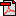  (14.7 KB)No registration statusImplementation in Data Set Specifications:Alcohol and other drug treatment services NMDS 2019–20Health!, Superseded 20/02/2020Implementation start date: 01/07/2019
Implementation end date: 30/06/2020
Conditional obligation: This metadata item should only be collected for clients whose treatment episode is related to their own alcohol and other drug use.

Alcohol and other drug treatment services NMDS 2020–21Health!, Superseded 05/02/2021Implementation start date: 01/07/2020
Implementation end date: 30/06/2021
Conditional obligation: This metadata item should only be collected for clients whose treatment episode is related to their own alcohol and other drug use.

Alcohol and other drug treatment services NMDS 2021–22Health!, Superseded 17/12/2021Implementation start date: 01/07/2021
Implementation end date: 30/06/2022
Conditional obligation: This metadata item should only be collected for clients whose treatment episode is related to their own alcohol and other drug use.

Alcohol and other drug treatment services NMDS 2022–23Health!, Standard 17/12/2021Implementation start date: 01/07/2022
Implementation end date: 30/06/2023
Conditional obligation: This metadata item should only be collected for clients whose treatment episode is related to their own alcohol and other drug use.